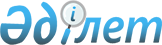 О внесении изменений в постановление Правительства Республики Казахстан от 30 ноября 2012 года № 1520 "О реализации Закона Республики Казахстан "О республиканском бюджете на 2013 - 2015 годы"Постановление Правительства Республики Казахстан от 23 сентября 2013 года № 992      Правительство Республики Казахстан ПОСТАНОВЛЯЕТ:



      1. Внести в постановление Правительства Республики Казахстан от 30 ноября 2012 года № 1520 «О реализации Закона Республики Казахстан «О республиканском бюджете на 2013 – 2015 годы» следующие изменения:



      в приложении 1 к указанному постановлению:



      в разделе «III. Целевые трансферты на развитие»:



      в функциональной группе 7 «Жилищно-коммунальное хозяйство»:



      по администратору 214 «Министерство регионального развития Республики Казахстан»:



      в программе 041 «Целевые трансферты на развитие областным бюджетам, бюджетам городов Астаны и Алматы на развитие системы водоснабжения в сельских населенных пунктах»:



      наименование программы изложить в следующей редакции:

      «Целевые трансферты на развитие областным бюджетам на развитие системы водоснабжения и водоотведения в сельских населенных пунктах»;



      в графе «2013 год»:



      в строке «Кызылординская область» цифры «3373983» заменить цифрами «3407332»;



      в строке «Мангистауская область» цифры «213573» заменить цифрами «180224»;



      в строке «Северо-Казахстанская область» цифры «2356029» заменить цифрами «2356028».



      2. Настоящее постановление вводится в действие с 1 января 2013 года.      Премьер-Министр

      Республики Казахстан                       С. Ахметов
					© 2012. РГП на ПХВ «Институт законодательства и правовой информации Республики Казахстан» Министерства юстиции Республики Казахстан
				